RENO				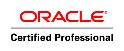 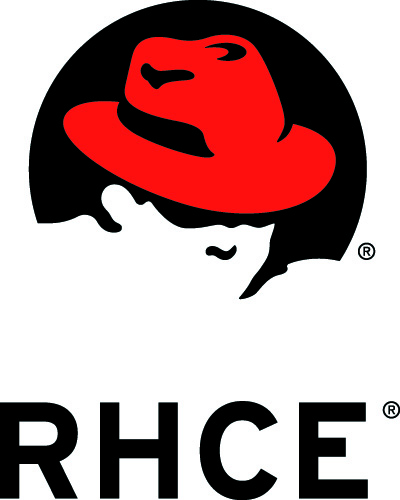 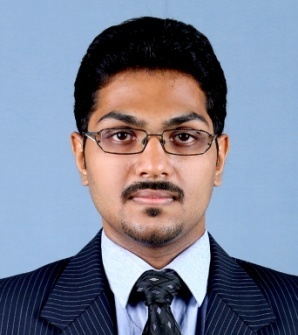 Reno.80522@2freemail.comTo secure a challenging position in a modern, innovative and dynamic organization where I can use my logical and reasoning abilities and technical, communication and interpersonal skills effectively and grow along with the organisation.Red Hat Certified Engineer (Certification number: 130-009-905)Knowledge skills on Samba, FTP, HTTP, Remote login, LDAP, ISCSI.Oracle 10g Certified Professional (Certification number: SR3151175)Knowledge skills on RMAN, Database Backups, Report Generating.Knowledge on projects with PL/SQL programmingExperienced in Management Information System (MIS).Experienced in customer support services for clients based in Australia.FRAGOMEN IMMIGRATIONS SERVICES, India      (February 2013 – May 2013)Process Executive – Database SupportTroubleshooting and maintaining Database FLV-GVSHandling troubleshooting issues about database records for all global officesGenerate, maintain and analyze client requirement needsCreation of forms and reports to clientsGood knowledge on SQL queriesDevelop and document technical processesGenerate, maintain, analyze and present weekly/monthly Client Service reportsProfessional Skill: Database: MS Excel, MySQL ServerOther Software Packages: LOTUS Notes, MS Office 2003, 2007 Charter Mercantile Agency, India 	(January 2010 – February 2011)Management Information Systems EngineerDesign reporting formats to provide accurate information in a clear and concise manner.Review the history of current reporting for better time utilization, consistency and accuracy.Monitor implementation of MIS processes and evaluate their effectiveness.Standardize similar reports across clients, departments and teams.Data collection, analysis and reporting as required. (I.e. Data/ Field Formatting, Data Storage, and report Generation)Preparing Workflow MIS reports and forecasting workforce availability based on data collected and trend analysis.Professional Skill: Database: MS Access, Excel, MySQL ServerOperating System: Windows XP, Linux (Ubuntu)Other Software Packages: MS Office 2003, 2007 Customer Support Executive                              (September 2008 – December 2009)Client:  Optus Communications Private Limited,Australia. Maintaining the  daily CSAT ,AHT ,SVL of the entire process as per client satisfactionSending the reports and feedback to the clients and the concerned team on a daily  basis    Take responsibilities for escalated concerns of the customers and give the ultimate solution to the concern of the customerNationality				: IndianLanguages Known			: English, Malayalam, Hindi and French.Visa Status				: Visit VisaI hereby declare that the information furnished above is true and correct to the best of my knowledge and belief                                                                                                           Place: Dubai								   Reno OBJECTIVEPROFESSIONAL SYNOPSISWORK EXPERIENCEEDUCATIONAL QUALIFICATIONSCourseInstituteUniversity/BoardB.Tech. (EC)College of Engineering,Chengannur, IndiaCochin University of Science and Technology, Kerala, IndiaA.I.S.S.C.EUnited Indian School, KuwaitCentral Board of Secondary Education, IndiaA.I.S.S.EUnited Indian School, KuwaitCentral Board of Secondary Education, IndiaPERSONAL DETAILSDECLARATION